Redes MetropolitanasExamen FinalEnero 31/2011Nombre: _______________________________________Por favor, lea bien antes de contestar. No se aceptarán respuestas tachadasPrimera Parte (22 puntos)Explique que es una red HFC en CableModem?. (5 puntos)Explique que es MPLS y como es funcionamiento. (7 puntos) Detalle el nombre de las siguientes abreviaciones LDP, LSP, LER, LSR? Y explique cuál es su función o actividad? (10 puntos)Segunda Parte (28 puntos)Responda Verdadero (V) o Falso (F). (6 puntos) Expliqué que son microondas terrestres, que se necesita para su funcionamiento y con qué equipos se aumenta la señal para transmisión a mayores distancias (8 puntos). Complete la siguiente tabla con respecto a WiFi(9 puntos):Tercera Parte (20 puntos)En el siguiente diagrama de red complete las tablas de etiquetas en los routers para el funcionamiento de la red MPLS.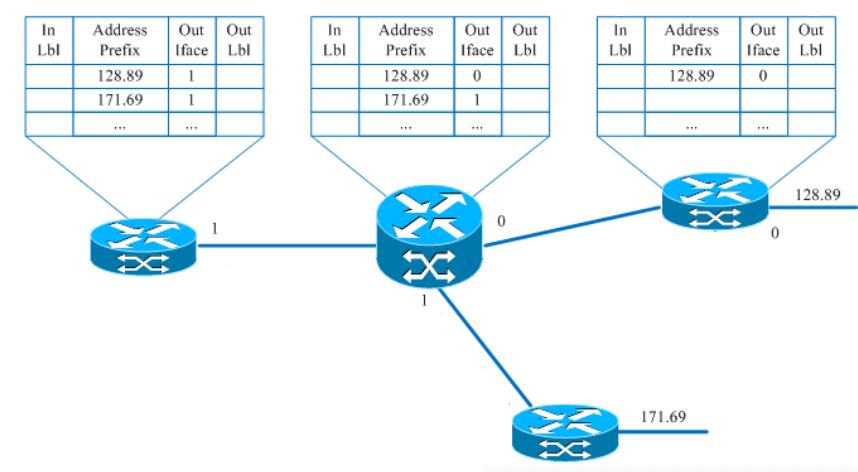 LDP es el protocolo de distribución de etiquetas de ATM?.                                          (  )El estándar Wireless 802.11a trabaja en la frecuencia 2.4Ghz?.                                   (  )Los estándares Wireless 802.11b y 802.11g son compatibles?.                                    (  )                                                                                 El estándar 802.11g tiene 3 canales que no interfieren con otros?.                             (  )Expliqué para que sirve WiMAX y  cuáles son sus 2 estándares para conectividad LOS y NLOS en sistemas fijos?. (5 puntos).EstándarFrecuenciaTecnología RFMáxima Tasa de Transferencia802.11a802.11b802.11g